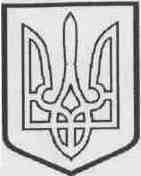 НАРОДНИЙ ДЕПУТАТ УКРАЇНИ    «_____» ___________ 2021 р.								Верховна Рада УкраїниВідповідно до статті 93 Конституції України в порядку законодавчої ініціативи подаємо для розгляду Верховною Радою проект Закону України «Про внесення змін до Земельного кодексу України та інших законодавчих актів щодо скасування інституту права постійного користування земельними ділянками».Представляти законопроект у Верховній Раді України буде народний депутат України Сольський Микола Тарасович.Додаток:1. Текст законопроекту на 21 арк.2. Проект постанови Верховної Ради на 1 арк. 3. Пояснювальна записка на 7 арк.4. Порівняльна таблиця на 85 арк.5. Текст законопроекту та матеріали до нього в електронній формі.Народні депутати УкраїниЧорноморов П.О., Шол М.В., Халімон П.В.,Сольський М.Т., Литвиненко С.А., Чернявський С.М., Нагаєвський А.С., Гузенко М.В., Бунін С.В., Безгін В.Ю., Костюк Д.С., Гайду О.В., Шуляк О.О., Павлюк М.В., Кириченко М.О., Нікітіна М.В., Заблоцький М.Б., Тимофійчук В.Я.